附件1临安区职工心理健康服务技能（第一期）培训班名单（企业部分）附件2临安区职工心理健康服务技能（第一期）培训班培训安排附件3临安区职工心理健康服务技能（第一期）培训班师资介绍序号姓名性别单  位电话号码1裘生伟男杭州鑫富科技有限公司187231055562郑世明男杭州鑫富科技有限公司138057067783刘国良男杭州市临安公共交通有限公司158671822084罗松煜女杭州市临安公共交通有限公司159681977005陈亚翠女临安奥星电子股份有限公司138680126156方兰兰女临安奥星电子股份有限公司135880798927应金玉女杭州天恒机械有限公司135671839988赵佳欢女杭州福斯特应用材料股份有限公司173765120939万珊红女杭州福斯特应用材料股份有限公司1571580295710王莉云   女浙江美格机械股份有限公司1361571565511唐祖平男临安区国兴集团1396802926912童益琴女浙江万马天屹通信线缆有限公司1850658766813童知非男万马科技股份有限公司1886819466214倪正茂男浙江万马股份有限公司1850658280115郭家政男金安国纪科技（杭州）有限公司1508878987416许赟女金安国纪科技（杭州）有限公司1592566581217马晶女杭州哈尔斯实业有限公司1526811383118罗建芳女浙江西子富沃德电机有限公司1585811622419梁永男西子电梯科技有限公司1516836617820戴印丽女浙江天杰实业股份有限公司1588885807821江滟女浙江帝龙新材料有限公司13395811915时间时间培训内容授课老师主持人7月22日8:30—9:00报到凌宗琴7月22日9:00—9:30开幕式盛勤华7月22日9:30—12:00心理咨询基本技术徐方忠王铁平7月22日12:00—12:30中餐7月22日12:30—14:00参观区职工心理服务中心李哲胤7月22日14:00—17:00心理学基础（普通心理学、发展心理学、社会心理学相关内容）王佳珺王剑民7月29日8:30—11:30咨询心理学概论（理论、流派）曹日芳刘杨7月29日11:30—14:00中餐、午休7月29日14:00—17:00测量心理学与常用理论评估技术刘健王剑民8月5日8:30—11:30常见心理障碍识别（变态心理学）谭忠林王铁平8月5日11:30—14:00中餐、午休8月5日14:00—16:00心理治疗理论与技术宋海东王康洪8月5日16:00—17:00考试凌宗琴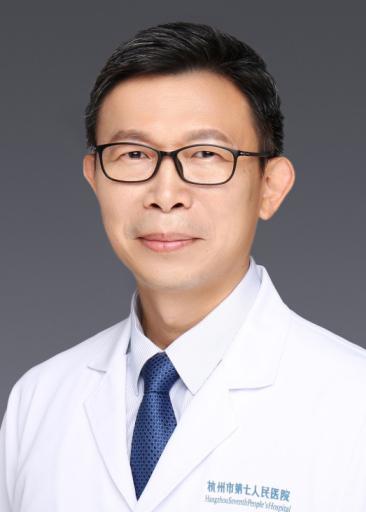 谭忠林博士（PhD），主任医师，硕士生导师
浙江大学医学院附属精神卫生中心/杭州市第七人民医院抑郁障碍科主任，浙江省精神康复专委会常委，国际应激与创伤学会（ISTSS）会员。浙江中医药大学、杭州师范大学授课教师，杭州市五一劳动奖章获得者，杭州市总工会讲师团成员。
1995年开始精神医学医疗教学和研究工作，已经在国际国内杂志发表学术文章30余篇。参与编写翻译《咨询心理学》《心理障碍临床手册》等著作。在高校、医院、机关、监狱、律师事务所等进行过抑郁、焦虑、自杀、哀伤、情绪管理等主题讲课培训达100场。参加过新冠疫情、地震、泥石流等灾难幸存者的心理救援。
2013-14年在荷兰阿姆斯特丹大学，荷兰神经科学研究所进修学习。
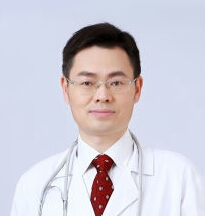 宋海东医学博士, 硕士生导师澳大利亚墨尔本大学、英国邓迪大学访问学者第三届浙江省优秀精神科医师第九届全国优秀心理卫生工作者首届全国心理危机干预先进个人杭州市第七人民医院（浙江大学医学院精神卫生中心）防治科科长杭州市心理危机研究与干预中心执行主任中国心理卫生协会危机干预专业委员会委员中国心理卫生协会儿童心理卫生专业委员会委员浙江省精神科医师协会常务委员兼秘书长浙江省青少年心理卫生专业委员会副主任委员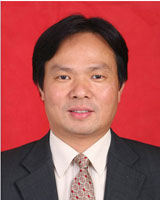 徐方忠心理学博士，主任技师，教授，硕士生导师。现任浙江省立同德医院（浙江省精神卫生中心）临床心理科主任，浙江省精神卫生工作办公室副主任。临床心理工作 30 余年，从事抑郁、焦虑、应激障碍等各类心理问题咨询与心理治疗；擅长儿童、青少年心理行为问题、网络依赖问题诊治以及成人心理、情绪障碍的咨询与治疗，年心理咨询与治疗及督导时间 1800 余小时；长期致力于各类心理评估技术的理论研究、临床应用与开发。近十余年来多次参与重大灾害事故的心理危机干预工作（5.12 汶川地震、7·23 甬温线铁路交通事故、6.1 “东方之星”轮长江沉船事故、9.28 浙江遂昌山体滑坡事故、6.13 温岭槽罐车爆炸事故、新冠肺炎疫情下的心理危机援助等）。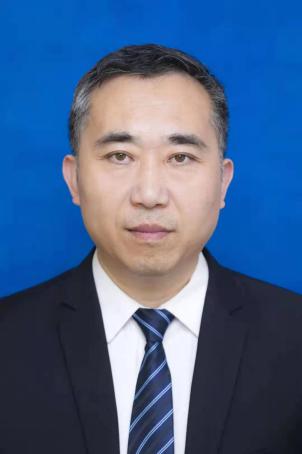 刘健临床心理学硕士，康复治疗副主任技师，心理治疗师，现任杭州市第七人民医院科教科部主任，临床心理治疗中心副主任，兼任安徽医科大学、浙江理工大学副教授、应用心理学硕士研究生导师，中华医学会行为医学分会委员、中国健康协会公务员心理健康管理分会理事、中国心理卫生协会认知行为治疗专委会ACT学组委员、 中华医学会心身医学分会心理治疗学组委员，浙江省医学会行为医学分会常委兼秘书、《中华行为医学与脑科学》杂志特邀编审，中国首批ACT（接纳承诺疗法）治疗师、督导师、中国心理卫生协会首批心理督导师、中国心理学会临床与咨询心理学注册督导师 （D-21-006）。目前主要从事临床心理咨询、情绪障碍干预临床技术应用及心理源监测认知神经科学研究工作。先后参与国家科技部重点研发及社科基金重大招标项目、省科技厅、市科技局课题5项，获得省、厅、市级“科技进步三等奖”3项。先后在国家级学术期刊发表论文20多篇，参编著作《健康心理学》、《心理危机干预实用指导手册》、《人格障碍的基础与临床》、《心灵解惑-心理专家谈儿童心理行为障碍》、《儿童自闭症的早期发现与康复》、《社区心理指导师》等著作6部。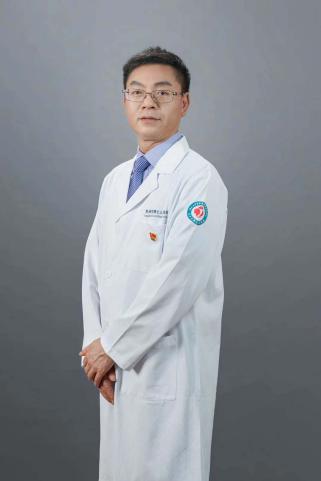 曹日芳主任医师、教授，浙江大学医学院附属精神卫生中心临床科副主任。从事精神医学、心理咨询工作30年，多次组织和参与现场心理危机干预，参与或主持科研项目10余项，参编编著或教材5本，第一作者发表论文30余篇。兼任中国心理卫生协会危机干预专委会常委、秘书长，中国睡眠研究会睡眠与心理卫生专业委员会常委，中国中医药信息学会中西医结合介入分会理事、浙江省婚姻家庭咨询师协会副会长、浙江省心理卫生协会理事、心身医学专委会副主委，浙江省康复医学会精神康复专委会委员等职。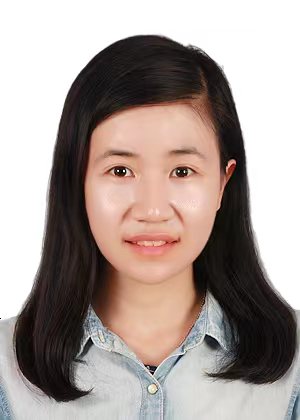 王佳珺杭州医学院心理学教研室专任教师 武汉大学心理学硕士 浙江心理委员会委员会